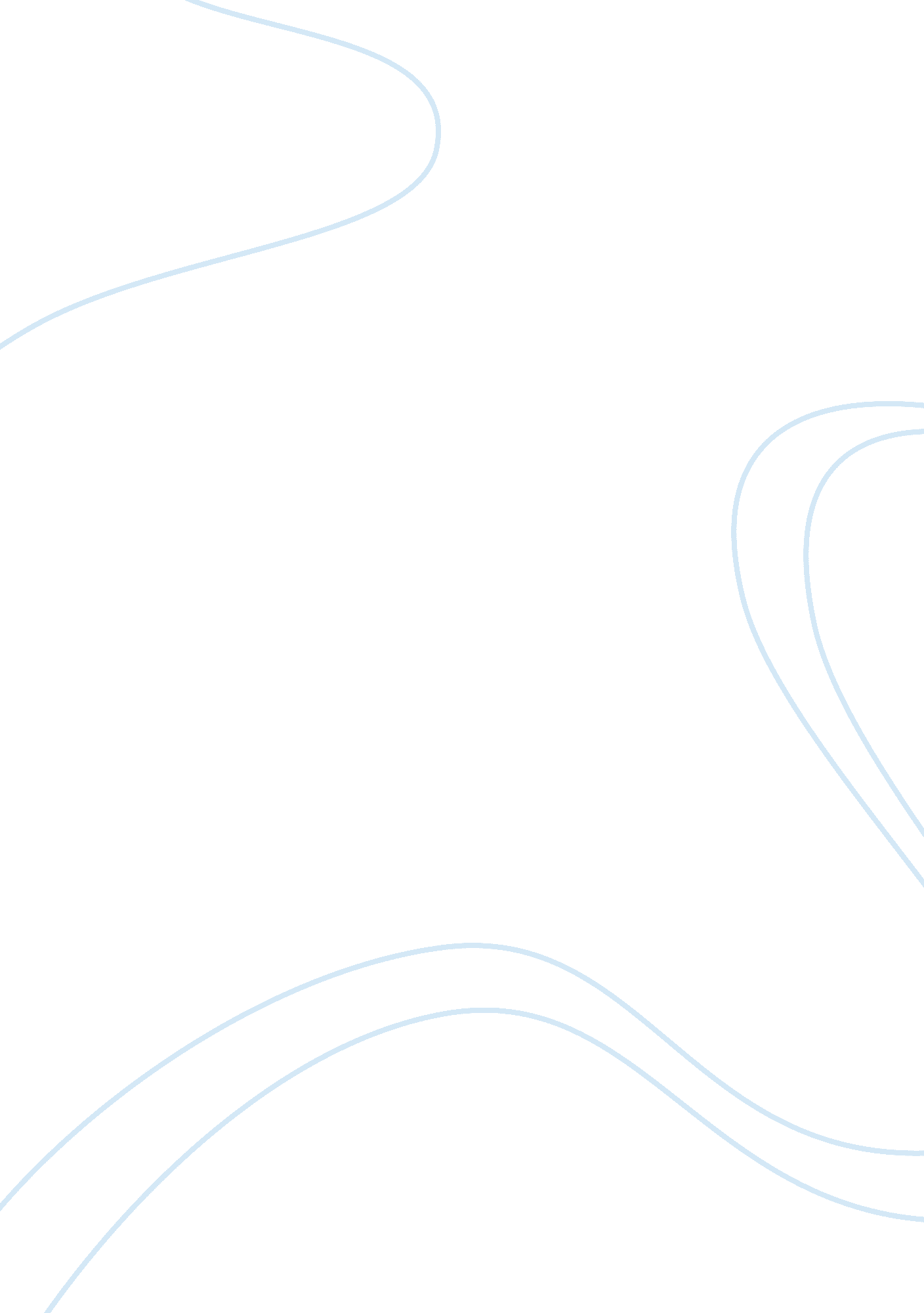 Case study professionalism in teachingEducation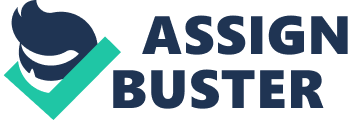 Introduction To get down this study I would wish to explicate the importance of professional criterions. Harmonizing to the LLUK ( no day of the month ) the professional criterions have a intent. These criterions are for all pedagogues who work within the womb-to-tomb acquisition sector which describe the accomplishments, cognition and properties required for those who are in learning and developing functions. Professionalism in a instructor function Harmonizing to the University of Illinois at Urbana-Champaign ( no day of the month ) instructorprofessionalismhas relevant significance in instruction and that it affects the function of the instructor, which in return affects the pupil 's ability to larn efficaciously. Gipps et Al ( 2005 ) stated that It can be defined as the ability to make pupils in a meaningful manner, developing advanced attacks to mandated content while actuating, prosecuting, and animating immature grownup heads to fix for ever-advancing engineering. This definition nevertheless does non depict how a professional should move within their occupation or workplace. Harmonizing to learning expertness ( 2006 ) the post-compulsory instruction and preparation ( PCET ) sector is wide and diverse. Teachers, trainers and coachs who work within the FE sector have all had different experiences. Educators have frequently gained specialist cognition within a peculiar industry e. g. cordial reception and catering. An alternate path is through university and specializing this manner. Critically examines societies and your ain, values in relation to instruction or preparation. ( K1 ) Valuess of professional pattern, harmonizing to Wallace ( 2009 ) ... , ''Our values represent something internal to us - a portion at our ain moral and ethical counsel system. '' I believethat learning and acquisition has a intent to educate scholars in the agencies to continue and come on a scholars future andcareerchances. I believe that a value is a value created on person 's ain behalf. The intent of instruction, I believe, is to educate and furthermore we need instruction in our day-to-day lives to last. The pedagogue has a function which is to back up and supply a service whilst at the same clip actuating scholars. Furthermore, it is of import to emphasize that there should be a connexion between the pedagogue and scholar and that there is a positive relationship between them. It is of import, as an pedagogue, to pass on efficaciously. In add-on, a profession and a professional work together in harmoniousness. It should be made clear that a professional individual needs values of professionalism. There may be some convergence in footings of how a professional should move or transport out a professional occupation. The remarks above tie in closely with what makes a 'good instructor ' . From personal contemplations and ideas, three distinguishable facets came to my attending, which are: 1/ an effectual hearer towards the scholars and staff 2/ Bing respectful to co-workers and scholars 3/ to be understanding towards scholars and staff Poor instruction or hapless professionalism in instruction is as follows: 1/ non allowing pupils finish undertakings - No reassurance of larning 2/ Impolite to staff and pupils 3/ Favoritism with pupils In drumhead, the values which are distinguishable and should be considered as acceptable values for learning professionals are being supportive, being a hearer and besides to esteem all staff and pupils within the establishment. Professional pattern can be determined with a set of values. These values are what pedagogues should be following with ongoingobservationand brooding pattern. Harmonizing to LLUK ( no day of the month ) there is a set of criterions called the 'New overarching professional criterions for instructors, coachs and trainers in the womb-to-tomb acquisition sector ' . Furthermore, the criterions categorised into sub-sections which have specific professional aims and act as guidelines. It is these aims which pedagogues must stay to throughout instructor pattern. Harmonizing to LLUK ( no day of the month ) there is a set of 7 professional values. An illustration would be, AS 1 all scholars, their advancement and development, their learning ends and aspirations and the experience they bring to their acquisition AS 2 Learning, it 's possible to profit people emotionally, intellectually, socially and economically, and its part to community sustainability As mentioned, each point has a value and aim. From merely detecting the set of values, intentionally constructed for pedagogues within the LLUK sector, they are powerful and strong. I believe there is a job with the values that pedagogues may non be able to stay to all of these due to several grounds. First, support, and that some institutes may endure to present consistent values. Second, some of the values will hold more demand than others. It can be argued that these values will change harmonizing to the institute. It can be suggested that some establishments would make up one's mind to maintain their dominant values. Additionally, the values set by the LLUK are and should be approached with underpinning cognition and apprehension and a professional pattern. For illustration, mentioning to LLUK ( No name ) , The cognition and apprehension: AK 1. 1 What motivates scholars to larn and the importance of scholars ' experience and aspirations. Professional pattern: AP 1. 1 Encourage the development and patterned advance of all scholars through recognising, valuing and reacting to single motive, experience and aspirations Darling-Hammond ( 1988 ) commented that the value of professionalism, in respects to pedagogues, is cardinal and way of excellence. The writer states that pedagogues need competency and that professionalism relates to three focal points which are readying, cognition of capable country, and defined teaching method. First, readying, prepares the professional for the schoolroom which examines the linguisticcommunicationand cultural barriers. All pedagogues face hindrances in the schoolroom that must be broken down by individualized techniques. Darling-Hammond ( 1988 pg. 59 ) related this to province... , `` Decision devising by well-trained professionals allows single clients ' demands to be met more exactly andaˆ¦promotes continual polish and betterment in overall pattern '' It is to propose that values of professionalism are to be approached right. This will promote the pedagogue to be prepared for the schoolroom. Furthermore, the values of professionalism exist for a ground. They will profit the professional instructor in footings ofmotivationand promote pupil engagement. Alongside readying, a professional pedagogue with a strong cognition of his/her capable country will make chances to be originative around the topic taught. As a consequence, Lesson planning and resource readying clip will be less because the pedagogue will already understand the topic. This will cut down the clip researching stuff. It is deserving noticing that it would be an advantage to cognize a capable interior out and would reflect and portray assurance in his/her instruction. In add-on, the pedagogue should hold a wealth of experience which would profit his/her pattern and heighten their instruction. Harmonizing to Lunenburg and Ornstein ( 2000 ) , developing such expertness and cognition can take old ages to develop such cognition. As a consequence of this, I believe that changeless reading and information seeking is of import to learning a specializer topic. It would be good that an pedagogue has worked and gained adequate experience within the industry in order for them to learn or go specializers in their profession. I besides believe that this would better and develop chances when it comes to being originative. It is helpful to sketch the wider context within which FE pattern and values of the professional pedagogue. Notwithstanding, the coach groups in FE who were non antecedently included in the FE ( e. g. colleges 14-19 sheepskin ) , colleges have become 'livelier topographic points ' . Lectors ' activities have now geared more to guaranting that pupils remain on classs and that pupils pass makings ' ( Hyland and Merrill 2003 P. g. 86 ) . To summarize, I would wish to notice that professional values assist the pedagogue and that they should be utilised at all times during his or her pattern. Guile and Lucas ( 1999 P. g. 204 ) suggested that elucidation in footings of depicting the FE pedagogue is needed. It is deserving proposing that society decides and determines professionalism and the values of professionalism within ground to how the pedagogue should be. Show a critical consciousness of the construct of professionalism as this relates to the current function of a instructor working in the PCET sector. ( K1, K2 ) Withrespectto the construct of professionalism, Humphreys and Hyland ( 2002 P. g. 06 ) argued that, `` ... the concentration on public presentation in learning and professional development is to be welcomed, provided that 'performance ' is non defined in strictly technicist or instrumental footings... '' In other words, there is a intent for public presentation in learning which should non be confused or misinterpreted. The standards, the function and duties of a instructor rich person and are going more and more centralized. The questionable scenario/point to foreground here is that of the pedagogue and how they are to get the better of this challenge. Harmonizing to IFL, a QualifiedTeacherLearning and Skills ( QTLS ) position is acknowledgment for freshly qualified instructors within PCET. This highlights the individuality of instructors in post-compulsory instruction and preparation. All new instructors need to accomplish a Level 3 learning making. Following this, new instructors have five old ages to accomplish a Level 5 learning making which leads to the QTLS position. The QTLS position is acknowledgment of the learning making in order to learn within the PCET sector. In working towards a new profession, the IFL raises the importance for go oning professional development ( CPD ) which ensures that pedagogues remain specializers in their chosen subject/s. Harmonizing to Millerson ( 1964 ) , there is struggle and treatment to how the instructor should transport out their professional function. This relates to the nature of professionalism. Millerson ( 1964 ) mentioned that professionalism concerned a batch of attending to sociologists in the fiftiess. The chief attack at the clip focused on set uping the characteristics that an business should hold in order to be termed a profession. Within context, this questioned how professions such as medical specialty and jurisprudence should be perceived. In contrast, Hanlon ( 1998 ) highlighted that there is research on professionalism. The writer stated that people see professionalism in a profession. The writer has highlighted the point that instruction is a profession and that the function of the instructor is professional. Critically evaluates a chosen facet of quality confidence in PCET and relates this to the construct of professionalism. ( K3 ) To review quality confidence within PCET it would be appropriate to specify quality confidence. To summarize, quality confidence is a system which prevents a deficiency of professionalism and through regular control criterions and values can be maintained. This makes certain that the demands of the user/s are satisfied. The chief intent is to command appraisal and besides seeks to better public presentation. In add-on, quality confidence controls and helps to benchmark against bing qualitative and quantitative results/feedback. Professionalism and quality confidence are two complex countries which overlap and must work together. The two countries concerned are of high importance to the instructor, the class squad and the college/Institution. The quality confidence procedure is closely linked with being a professional instructor and that the professional values should take to help and ease a way. Bing a professional instructor requires uninterrupted professional development which is carried out by finishing research within the specializer topic, module and establishment. Harmonizing to the LLUK ( no day of the month ) , student feedback is valuable. There are two types of feedback, formal and informal attacks. It is critical that the PCET instructor considers regular equal observations which will assist to better learning accomplishments. Observations can assist to review learning styles/approaches within instruction. Through regular equal appraisal and observation, the PCET teacher/tutor must show effectual and appropriate organisational accomplishments which should be evidenced through lesson planning. Harmonizing to LLUK ( No Date ) , The section and staff should be measured utilizing a assortment of ways which should include and affect statistical informations such as attending records, classs, per centums, pupil profiles, pupil studies and lesson observations and more. This information can construe and assist to benchmark against information. This should help the control and appraisal of quality confidence as mentioned above. The establishment has a repute to continue and a quality position to accomplish through ends and action programs. It is portion of the PCET instructor to guarantee that changeless parts and attempts are made which are so measured through internal audits, college records, conference tabular arraies and every kid affairs policies. Last, external organic structures, as they help to model the quality together. It could be stated that they are the 'back bone ' . External organic structures such as, LLUK or Ofsted Inspectors mean what must be done. It is an indispensable portion for counsel and that these external organic structures are to assist and better the PCET instructor, college/institution and section. Harmonizing to The University of Bath ( 2005 ) there would be a board and or a quality confidence commission who would be responsible for the staff learning. Internal and external testers are besides utilized to bring forth studies which help to measure and reexamine the instructor, section and institute. All parts of the quality confidence system within PCET are critical to the mix of an overall quality public presentation. The chosen facet for critical rating is observation. Reasoning for my determination is that there is plentifulness of research and information about the subject. Observations assist pedagogues and establishments in footings of acquisition and instruction. It should be made clear for what purpose the observation has and will this profit the instructor or the establishment or both. Bains ( 2006 ) highlighted two chief classs, formal and informal observations. These must be an agreed upon before it takes topographic point. Bains ( 2006 ) stated that Formal observations are those for Performance Management e. g. Ofsted. Informal observations are those used for professional development. These take portion of internal monitoring systems. Peer observations, for illustration, for informal feedback. The University of Sussex ( no day of the month ) highlighted the importance of equal observation of instruction and that this enhances the position of learning and acquisition and besides strengthens quality confidence processes. The University of Exeter ( 2005 ) explained peer observations to be an appraisal of instructors by instructors. Furthermore, couplings may be experienced by mentor/novice or experienced teacher. It could be argued that equal appraisal can instead measure on assorted degrees in footings oflearning experience. It is besides questionable whether the observation standard assesses suitably against the ascertained instructor. The equal observation should assist the instructor to develop learning accomplishments by transporting out observations with co-workers. It should be highlighted that the chief aim is to supply chances for instructors to reflect on his or her instruction. The QAA ( 2000 ) stated that peer observation provides pedagogues with chances to larn from each other in a 'non-threateningenvironment' . This could propose that instructors would portion thoughts constructively to his or her professional benefit and within relation to professional values. In drumhead, it can be argued that equal appraisal is for the pedagogues benefit. It is problematic how establishments guarantee that pupils learn efficaciously and systematically at all times throughout their instruction. Peer observations are to better instruction pattern which can be seen as good to freshly qualified instructors. It can be commented that equal appraisal assists less experient instructors to better their instruction accomplishments. Pagani ( 2002 ) commented that pedagogues should hold the freedom to take equal assessor/observers. This attack could be argued as vague due to assorted concluding behind equity, equalityand besides being critical. In understanding, Pagani ( 2002 ) stated that establishments should place an country of focal point for equal observation. In drumhead, peer observations are utile and appropriate. There is some convergence and a deficiency of decision to a concrete definition of observation. Furthermore, equal observations need to be carefully planned on the evidences of professionalism. I believe that peer observation should non be considered as an informal pattern. It would be just to notice that it is a formal in-house process which adopts formal guidelines. In understanding, Partington and Brown ( 1997 ) identified that equal reappraisal is an indispensable procedure for reexamining thoughts and identifies where errors could happen if action is non followed through carefully. It can be commented that this improves the quality of a product/service. The writers argued that it is an chance to knock and that it is an facet of constructing one 's assurance and instruction. Using relevant theoretical accounts of brooding pattern to critically analyze larning on the Course The class, for me, has been good and an gratifying experience. It is clip to reflect on my instruction pattern. There have been some hard phases which I have highlighted and times where betterment and action have been considered. Harmonizing to Brookfield ( 1988 ) critical thought is a procedure on recent experience with a past experience and should make an country or subject for treatment. Brookfield ( 1988 ) mentioned that critical contemplation should include differences and or any relationships which can be highlighted. The purpose of critical contemplation is to develop critical thought accomplishments which will find specific and realistic results. On many occasions throughout the class I have reflected and it would be hard to reflect on the whole class due to such varied subjects and huge complexness of treatment. Hatton and Smith ( 1995 ) designed a critical contemplation theoretical account which identified a model for authorship and placing different sorts of contemplation. The theoretical account will be used to assist help with my critical brooding pattern. The model will besides find phases within my instruction pattern where I believe it is deserving discoursing. The first point of the theoretical account is descriptive and aims to make a starting point. To the attending of past contemplations and pattern it is a wise and an appropriate determination to reflect upon the micro-teach ( pttls ) . The micro-teach was carried out within the early phases of my instruction pattern. This was my starting point for learning and reflecting. The 2nd point will foreground descriptive contemplations which attempts to supply grounds based upon personal judgement. I realised that an active attack to my cordial reception pupils was required and that the VAKs schemes improved my lesson planning and clip direction. Gradually, as the class continued, lesson planning developed to go more structured and defined in footings of my purposes and aims. Throughout my brooding pattern, to my attending, a figure of pupils did non react to how my lessons were planned. Thinking about this, this was down to the degree of functional accomplishments applied to the degree delivered. To my attending, I needed to better my accomplishments on bringing. I needed to understand how I should use them suitably and efficaciously in lessons. The forth action point within the theoretical account must associate to a broader historical, societal and/or political context and what better than my experience and cognition gained throughout the independent survey of the course of study faculty. The survey helped to bring forth some valuable points on societal, political, economical and technological factors within context to my instruction pattern. Brookfield ( 2001 ) described critical contemplation to be a systematic attempt which identified and discovered stuff. Brookfield ( 2001 ) developed the four lenses theoretical account which helped to analyze and help instruction patterns. The four lenses are our ain experiences as scholars, pupils, co-workers, and reading the professional literature. These aid to uncover the premises behind those patterns and name them into inquiry. The theoretical account of contemplation will assist to analyze my instruction pattern within the points identified above. My micro-teach was an experience and made me experience nervous and discerning as I have ne'er taught before in my life. Due to my nervousnesss, I wanted to do certain that I was presenting correct and appropriate information. I researched around my chosen subject which reassured my instruction bringing. I besides found that this became utile when I was utilizing the inquiry and reply technique. I found that I was using learning techniques and schemes that I had learnt in the first few hebdomads of the class. Having applied these learning schemes they helped hike my assurance. The inquiry and reply technique was adopted to help my bringing. I believe that this engaged my scholars. I applied the VAKs schemes to assist all scholars. The pupils engaged good to my micro-teach and I now believe that I need to see an active acquisition attack as I teach hospitality pupils. I personally found that the micro-teach went smooth sing it was my first clip. Having now reflected, I think that more literature could hold been used to back up other scholars. To summarize, the micro-teach was surely 'a stepping rock ' towards going a successful instructor within the PCET sector. I found this a leap forwards and was highly good earlier traveling to my arrangement. After Christmas I personally felt under a batch of force per unit area as I was roll uping my instruction hours every bit good as working towards my assignments. Most of my lesson contemplations identified that my instruction technique and manner was excessively relaxed. Some of my pupils started to misconduct and utilize this to their advantage in category. I realised, after many lessons and observations that I needed to present my lessons with an active attack which would so command and pull off my category. As a instructor trainee, I found that I was passing a batch of clip on my lesson programs. They were non seeking the best out of pupils. I revisited my attack and consulted my wise man who kindly assisted my lesson planning. I found that this helped enormously in authorship and structuring my lessons. I found myself researching around activities and being originative when it comes to learning. I researched and functional accomplishments which closely linked with my VAKs and as consequence, I finally found that pupils were larning efficaciously through their preferable methods of acquisition and my schoolroom direction accomplishments improved. About half manner through the class there were several issues sing my lesson planning. My wise man assisted me to better my purposes and aims. I needed to do certain that my purposes and aims were mensurable and considered way towards my schoolroom attack and pupil benefit. As a instructor trainee, I feel that lesson planning is something that can merely come in clip. In fact, I realised that I needed to do certain I can be after a lesson now to guarantee that I can present a lesson. My wise man and other co-workers supported me by allowing me look at their lesson programs. My wise man and I agreed that I would subject my lesson programs before bringing. This helped me to understand and or rethink my purposes and aims. My lessons improved by being realistic about the purposes and aims and, as a consequence, improved pupil acquisition and instruction accomplishments. The class has surely been a learning curve. One of the most ambitious studies was the curriculum assignment. I personally found that the study involved a batch of reading about political, economical, sociological and technological subjects. The course of study theoretical accounts were hard to understand so I tried to mention to them in a realistic context at my arrangement. My wise man was supportive and guided me through some of the course of study theoretical accounts. From past contemplations, I think that course of study theoretical accounts and understanding them are critical towards presenting specific classs such as the BTEC national sheepskin class. This is a class I was assisting to present. This helped me to understand how I should near my bringing. Make a critical remark on the value of brooding pattern in the development of professional instructors. ( K4, A2, A3 ) It would be appropriate to explicate and specify contemplation before doing premises and critical remarks. Reflection is an mundane sense which assists and looks back on past experiences. Osterman and Kottkamp ( 1993 ) stated that critical contemplation is known as a vehicle. This is used by pedagogues to measure and analyze experiences within a schoolroom environment. Brookfield ( 1995 ) mentioned that critical reflective pattern is a procedure which is used to analyze experiences. For illustration, course of study development or theories. It can be stated that contemplation is a procedure which analyses a point or action. In add-on, critical analysis could be used to understand why a point or action is how it is. Within ground, critical contemplation will be used. As a metaphor, the brooding pattern could be the foundations of a house. The intent of contemplation is clear. Consequently, contemplation does non bespeak who, what, where, how and or why practicians should transport out contemplations and that it is left to the pedagogue. This leads on to the work of Brookfield ( 1995 ) and stated that critical contemplation can be broken into a figure of dimensions which address or at least suggest a path for reflecting. 1. Descriptive 2. Descriptive with some contemplation 3. Dialogic contemplation 4. Critical contemplation Brooding pattern, harmonizing to Brookfield ( 1995 ) , stated that practicians can develop self-awareness if they evaluate their performance/s on an ongoing footing. The writer stated that learning pattern can be improved by concentrating on the experiences and activities used. Within understanding, brooding pattern is meaningful and it improves accomplishments and cognition. It can be argued that clip and forbearance is an issue and non to bury how experient the practitioner/educator is. I mean that brooding pattern could turn out more meaningful for a trainee instructor than an experient instructor of over 10-20 old ages. There are many angles which could be argued and that brooding pattern improves over clip and non over dark. Hatton and Smith ( 1995 ) agreed that self-awareness is meaningful when we want to better instruction pattern. Assorted learning methods and accomplishments allow the professional to see alternate avenues. This would hold a positive impact on their instruction by increasing their degree of self-awareness. It can be argued that learning pattern and professionalism can merely be developed in clip. In add-on, personal experiences and the experiences of co-workers should make an environment that enhances pupil larning. This suggests that the experient practician is valuable and they should assist trainee instructors to better their instruction. As a consequence, the pupil, section and establishment benefits. Bruner ( 1990 ) highlighted that critical reflective pattern is an on-going procedure which enriches course of study. I would hold that pedagogues strive to be effectual and pupils want to be originative. This suggests that course of study should reflect both parties concerned. There seems to be contrast and convergence to writers ' sentiments on contemplation and being critical. It is to propose that all practicians have purposes and aims which determine enhance instruction patterns and pupils public presentations. Curriculum consciousness is highlighted and brooding pattern should take to accomplish and better the pedagogue in footings of the instruction pattern, pupil 's classs, the college conference boards and attending and repute. Bruner ( 1990 ) would urge that instructors engage in critical conversations with co-workers which would heighten and find educational doctrines, instructions, and duties to pupils ' growing. To summarize, it can be commented that a practician should reflect on their experiences. Brooding pattern would finally re-shape his or her teaching pattern. It should be expressed that contemplation is wise and is mandatory towards going and or accomplishing higher criterions of learning pattern for the practician, the pupils and the institute. In add-on, I believe that the professional teacher/educator should see and value pupils ' remarks. This would prosecute the pupils more and would help the practician to understand the pupils better. Brooding pattern develops professionals and enables us to larn from our ain experiences. Although, I would reason that more experience does non vouch improved acquisition. In add-on, I do n't believe that twenty old ages of instruction is 20 old ages of larning about learning. It may besides be the instance that one twelvemonth repeats over 20 times with no contemplations made. I would see this as hapless instruction. It is deserving noticing that contemplations are honorable and effectual which should, in clip, better learning accomplishments. From reading, it has drawn to my attending that extra research is required about critical reflective pattern. A reappraisal for appropriate chances within my personal professional development and to discourse my acquisition of accomplishments in relation to professional development. ( A1, A3 ) ATL ( Association of Teachers and Lecturers ) ( 2009 ) mentioned that since September 2007, all pedagogues within the farther instruction and accomplishments sector in England came under new ordinances which revised learning makings. Continuous professional development ( CPD ) for all instructors are now required and is requested by the Institute for Learning ( IfL ) . To derive and make chances within PPD and CPD action will be considered. First of wholly, up to this day of the month, a reappraisal of my accomplishments will be summarised which will assist and help the development chances. As portion of the PPD and CPD, IFL rank is required in order to finish the CPD. Depending on a occupation after the class, full-time instructors should set about at least 30 hours of CPD per twelvemonth for professional development. CPD is a status of retaining the IFL rank and aims to better learning accomplishments. IFL made CPD compulsory for freshly qualified instructors and permits them to learn within FE colleges. Examples of informal CPD might be to work tailing, equal observation, attending at subject-specific conferences, reading diary articles, or garnering up-to-date information on new course of study and or assisting on makings such as 14-19 sheepskin. A accomplishments audit was completed for WBE 1 file which identified assorted failings which could potentially be made into positive results. In add-on, WBE 1 and WBE 2 files were compared utilizing the brooding pattern gained throughout the class. The accomplishments audit identified some failings and besides strengths. One of the chief highlighted failings was maths/numeric accomplishments and that consideration would be focussed to implant these into lessons. This was a smart mark nonsubjective to carry through before completing the class. Second, composing and literacy accomplishments and was more closely related to proof reading paperss before entry. On the other manus, the audit highlighted that IT and communicating accomplishments were high and that assurance developed. Action was considered utilizing smart aims which were defined to accomplish in a measure by measure procedure nevertheless I still experience uncomfortableness with my literacy and utilizing maths in the schoolroom. Brooding pattern was collected towards the terminal of WBE 2 which announced that my assurance and learning ability has developed in footings of lesson planning, clip direction and besides capable cognition through regular reading. Brooding pattern was progressive and rather like a rollercoaster, particularly in WBE 1. To summarize, my contemplations found that the VAKs schemes were good embedded into lessons and they helped my cordial reception pupils. I carefully reviewed my activities to do certain that my pupils were being active in theory lessons. In add-on, an betterment was highlighted that my instruction manner was going more decisive and direct towards my pupils. This aided my schoolroom direction attack. Improvements still needed to be made. Towards the terminal of my instruction pattern, it was reflected that I became excessively patronizing and enthusiastic about learning. I am a passionate individual and I enjoy learning and being about immature people. I try to be healthy which has benefited my instruction manner. I have good organisational accomplishments which have helped me to prioritize my resources and lessons. My personal accomplishments and cognition have encouraged my pupils to near me with easiness. In footings of PPD and CPD, an action program will be considered to develop my instruction pattern farther. The following stairss within my function as a professional forepart of house cordial reception tutor/lecturer will see many equal observations. I believe this will assist me concentrate on how to present maths/numeric efficaciously. I believe that squad instruction and helping in numeral geared lessons would better my pattern. Writing/Proof reading is something which has been a long term job for me. As anacademicit was believed that I have dyslexia. It was non proved that I have dyslexia. From now on I will seek to derive some farther aid within the literacy section who may back up my authorship and reading accomplishments. Proof reading has proved good and I still seek for a 2nd sentiment. Throughout my instruction pattern, IT and communicating accomplishments worked to my advantage. I would wish to work with some specialised on-line equipment which will assist to implant IT skills within future lessons. The new course of study 14-19 sheepskin is new to FE colleges and I would wish to be portion of tutoring a class for illustration, nutrient and drink service for 14-19. I would wish to hold my ain personal coach group as this would supply my with the chance to intercede with other co-workers, the course of study director and be able to concentrate on my CPD for the hereafter. I will be able to implant my administration accomplishments in lessons and be able to pass on efficaciously. Working with the 14-19 sheepskin will besides promote me to implant functional accomplishments as the sheepskin classs have more accent on them. This would be an chance to better my ain functional accomplishments at the same clip. Decision To reason, professionalism is an of import and should be approached in a professional manor. I believe that the professional values serve a intent for focal point and that we, as practicians, should respond and work jointly to supplying a worthwhile instruction. The study highlighted that there are some struggles to what professionalism is due to its complex nature. It was discussed that quality confidence is an of import characteristic towards the overall part of the practician. In add-on, quality confidence benefited the pedagogue, the section, pupils and the establishment. I personally found that brooding pattern is considered to be good instruction pattern and that this assists with the overall quality of one 's instruction and of the establishment for this affair. Overall, the study was utile to understand the construct of being a professional and being a brooding practician. The study has besides highlighted that there is a demand to constantly reappraisal and reflect. I will now go on my journey of being a professional and I will seek to finish my CPD. Gipps et Al ( 2005 ) Wallace ( 2009 ) ... , 